Qualitative means __________________________________________________________________________Synonyms or similar words for qualitative are ____________________________________________________Quantitative means _________________________________________________________________________Synonyms or similar words for quantitative are ___________________________________________________QUALI means ____________________ in Latin         		 QUANTI means ___________________ in Latin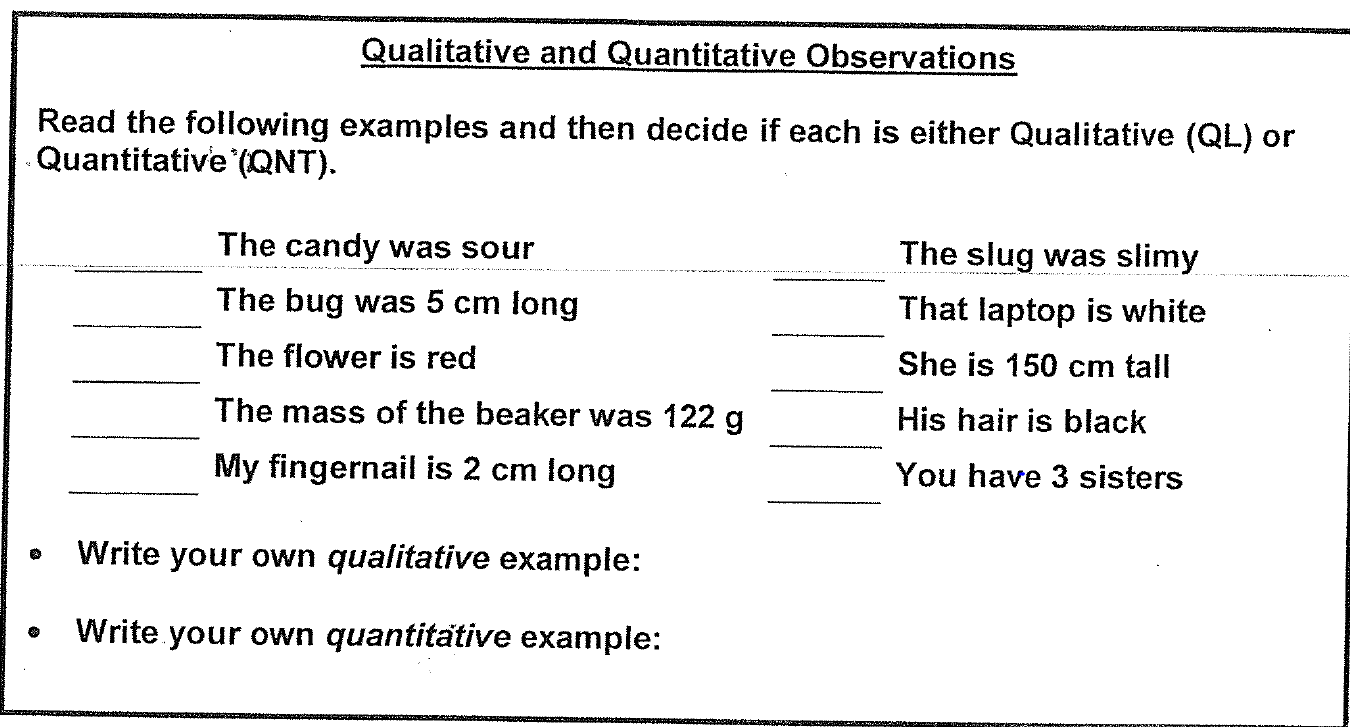 Qualitative means __________________________________________________________________________Synonyms or similar words for qualitative are ____________________________________________________Quantitative means _________________________________________________________________________Synonyms or similar words for quantitative are ___________________________________________________QUALI means ____________________ in Latin         		 QUANTI means ___________________ in LatinAlso, remember that data is _____________________, so we make ________________________________ not _____________________________________.What is the difference between an observation and an inference?Now try your own observations and inferences.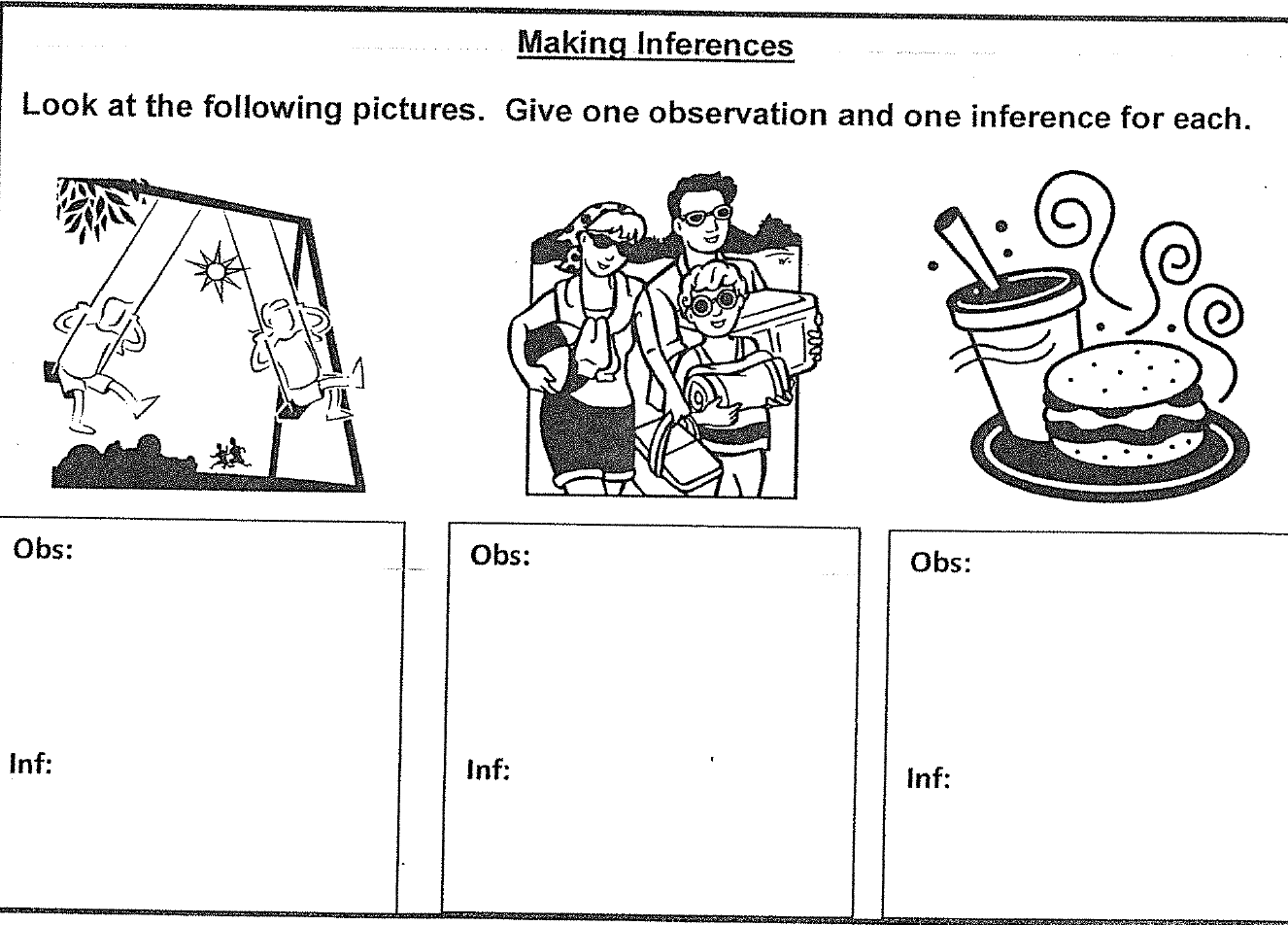 Also, remember that data is _____________________, so we make ________________________________ not _____________________________________.What is the difference between an observation and an inference?Now try your own observations and inferences.